Diagram of a basic mixture:Diagram of an element:Diagram of molecule O2:What type of substances make up this mixture?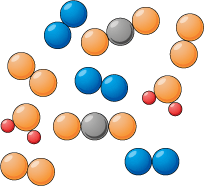 Name and number the atoms present in this compound: CH3COOHDiagram of a mixture of air:Diagram of the compound (and molecule) CO2:Is this a mixture or a compound?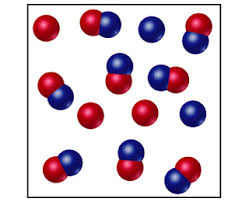 Name and number the atoms present in this compound:FeSDraw a diagram of a molecule of H2:Draw a diagram of the compound (and molecule) H20:Name and number the atoms present in this compound:C6H1206Name and number the atoms present in this compound:NaNO3Classify the following as mixtures, compounds:Milk – Sugar – Cup of Tea – Soil – Tap Water – Draw a diagram of a lattice: